2014 – 2015 EĞİTİM ÖĞRETİM YILI ERGANİ GÖKÇİ İLKOKULU 3. SINIFHAYAT BİLGİSİ DERSİ 1.DÖNEM 2.SINAVI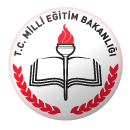 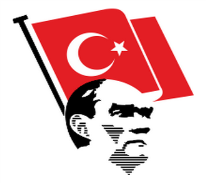 NO: ……………………….. ADI SOYADI……………………………………..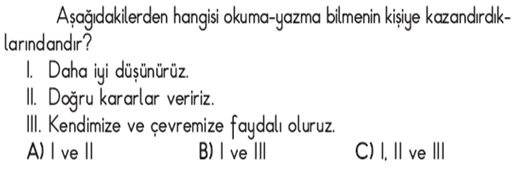 1-)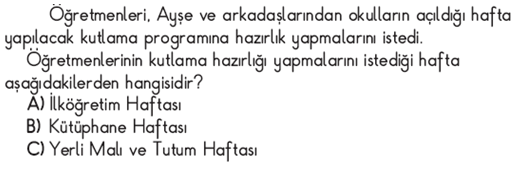 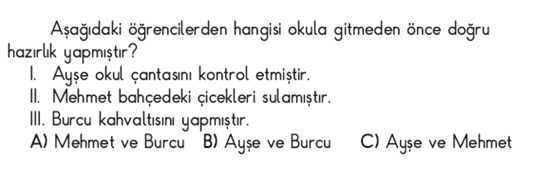 2-)  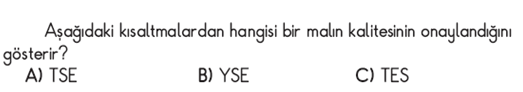 3-) 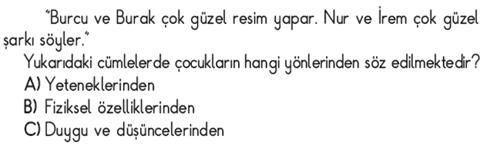 4-)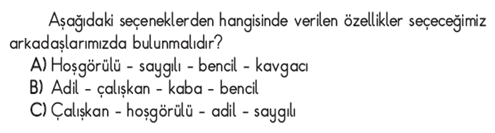 5-) 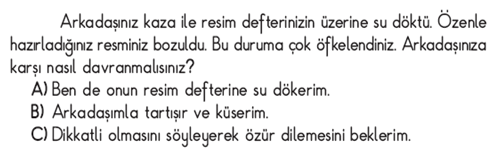 6- 7-)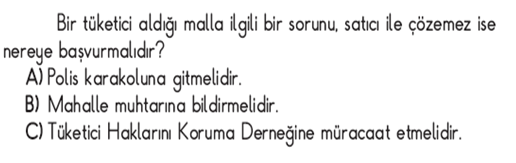 8-)  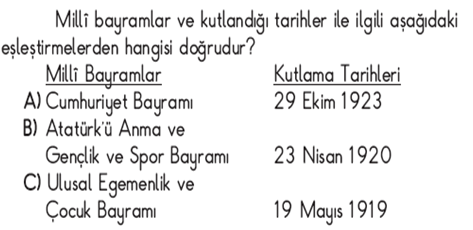 9-) 10-) 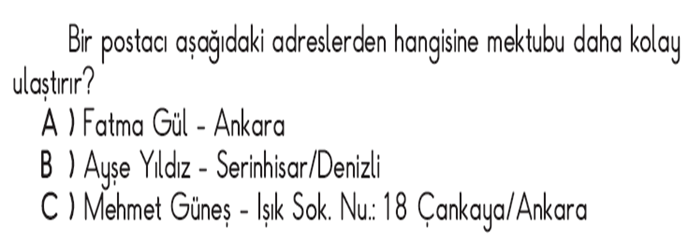 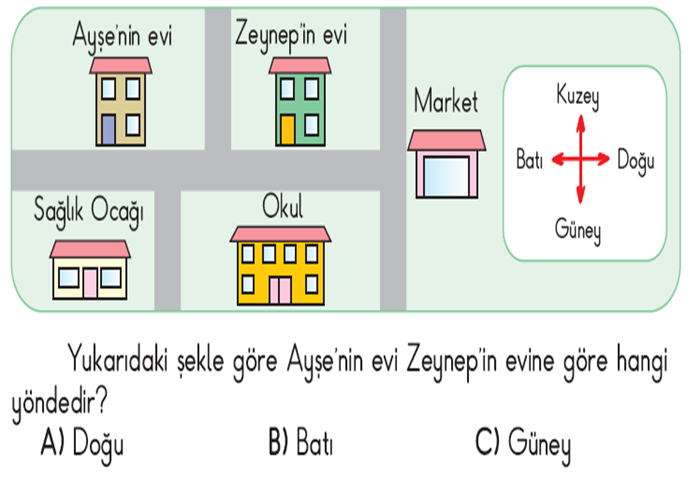 11-)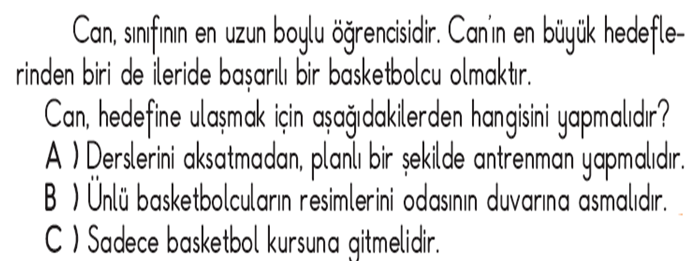 12-) 13-) 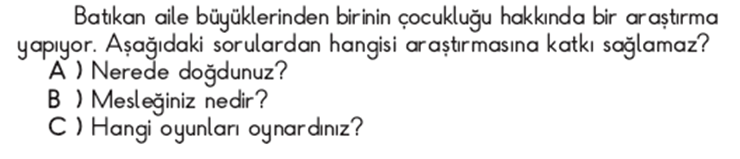 14-) 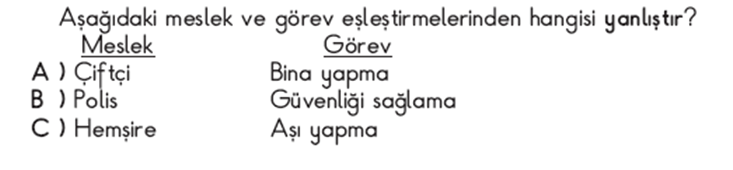 15-) 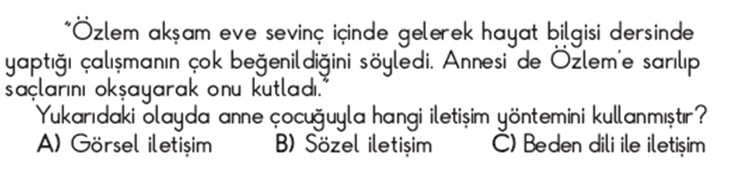 16-) 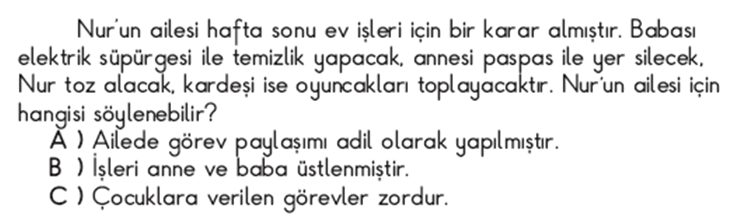 17-) 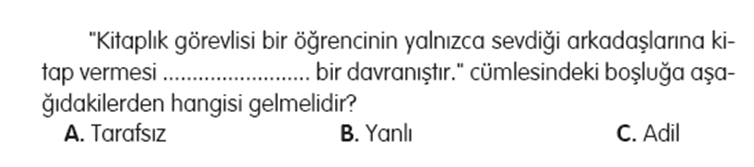 18-) 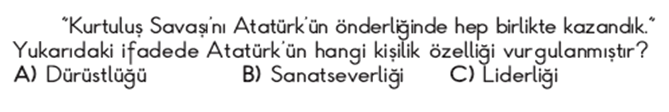 19-) 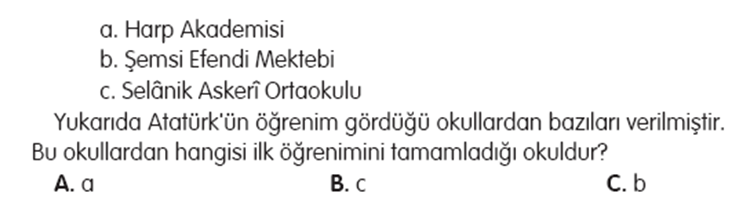 Başarılar…		KENAN ALPALTUN		          3/A Sınıf Öğretmeni20-) 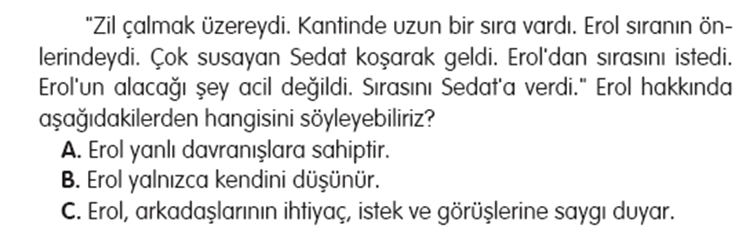 21-) 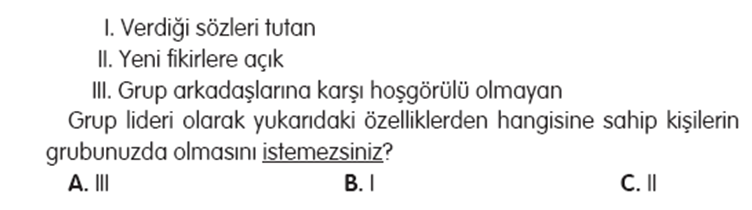 22-) 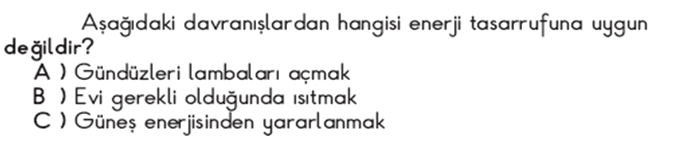 23-) 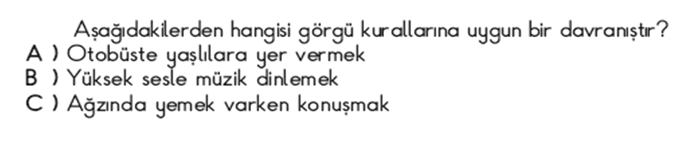 24-)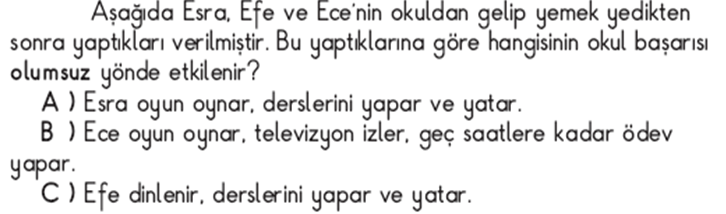 25-) 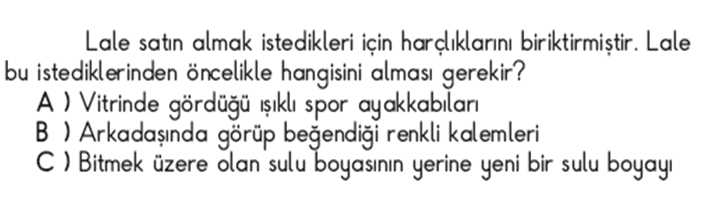 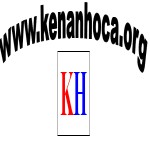 